Pràctica de laboratori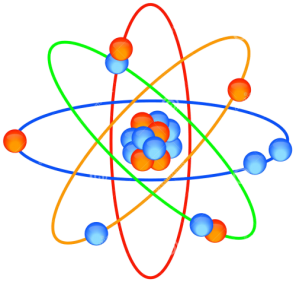 